Результаты реализации проектов Кабинета паллиативной помощив июне 2015Проект «ТЕЛЕМЕДИЦИНА»1). Вебинар для детей и родителей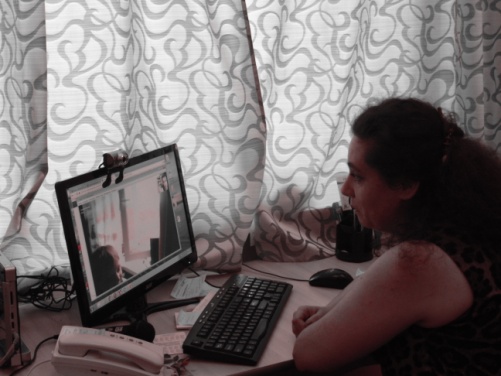 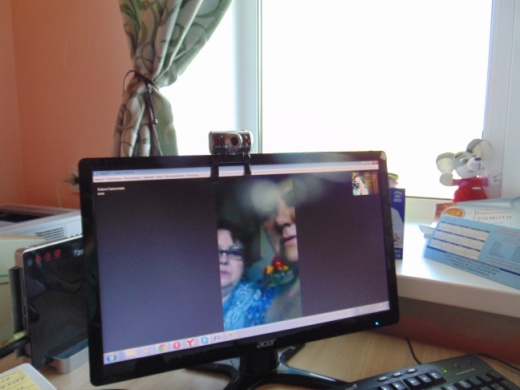 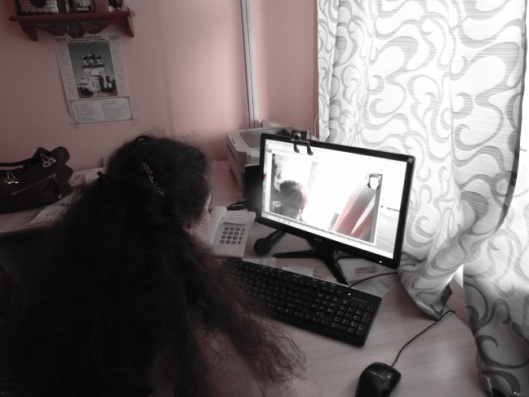 2). Медицинское видеоконсультирование детей, работа с дефектологом.За июнь проведено   16 видеоконсультаций медицинских специалистов   с  9 семьями и 2 консультации с другими специалистами (руководитель)3). Психологическое видеоконсультирование.За июнь психолог провела 5 видеоконсультаций по различным вопросам с 3 семьями.4). IT встречи с о священнослужителямиУстроены 2 консультации со священнослужителем  Храма «Утоли моя печали».5). Юридическая IT приемнаяПроведены  10 консультаций правозащитника.6). Распространение опытаПубликации о ходе реализации проекта на сайтах (http://zdrav74.ru/; http://gorzdrav74.ru/, http://muzgkb9-74.ru/, http://www.chelsma.ru/, http://xn--80aibcmmfngo5byl.xn--p1ai/ );15-16 июня 2015 года в Москве состоялся Международный медицинский конгресс «Паллиативная медицина в здравоохранении Российской Федерации и стран СНГ», на котором мы выступили с докладом: «Обоснование и внедрение новых форм работы паллиативной помощи в педиатрии» (внедрение в работу IT-технологий ).Проект «ПРАЗДНИК ИДЕТ В СЕМЬЮ»1) 31 мая на Площади Революции прошел детский фестиваль «Дружба народов». Работали карусели, аттракционы, игровые площадки. 
Для детей и родителей проводились бесплатные консультации психологов, дефектологов, юристов. Все желающие получили исчерпывающие ответы на свои вопросы.2) 30.06.2015 в кинотеатре "Кировец" состоялось  театральное мероприятие.  Артисты показали представление  Театра теней  сказка «Золотая рыбка».  
	Проект «ДУХОВНЫЙ НАСТАВНИК»В июне проведена    консультация по «гореванию» 1 семьи:Ушел из жизни подопечный ребенок, которого мама воспитывала одна, очень переживает. Маме объяснены священнослужителем, все необходимые мероприятия,  связанные с похоронами и позже.Проект «ВМЕСТЕ В ТРУДНУЮ МИНУТУ»      1)2)Проект «ЗНАЙКА»Посещение детей-инвалидов, сиблингов на дому. Проведение диагностики уровня знаний, умений и навыков у детей. За июнь психологом проведено 36 консультаций.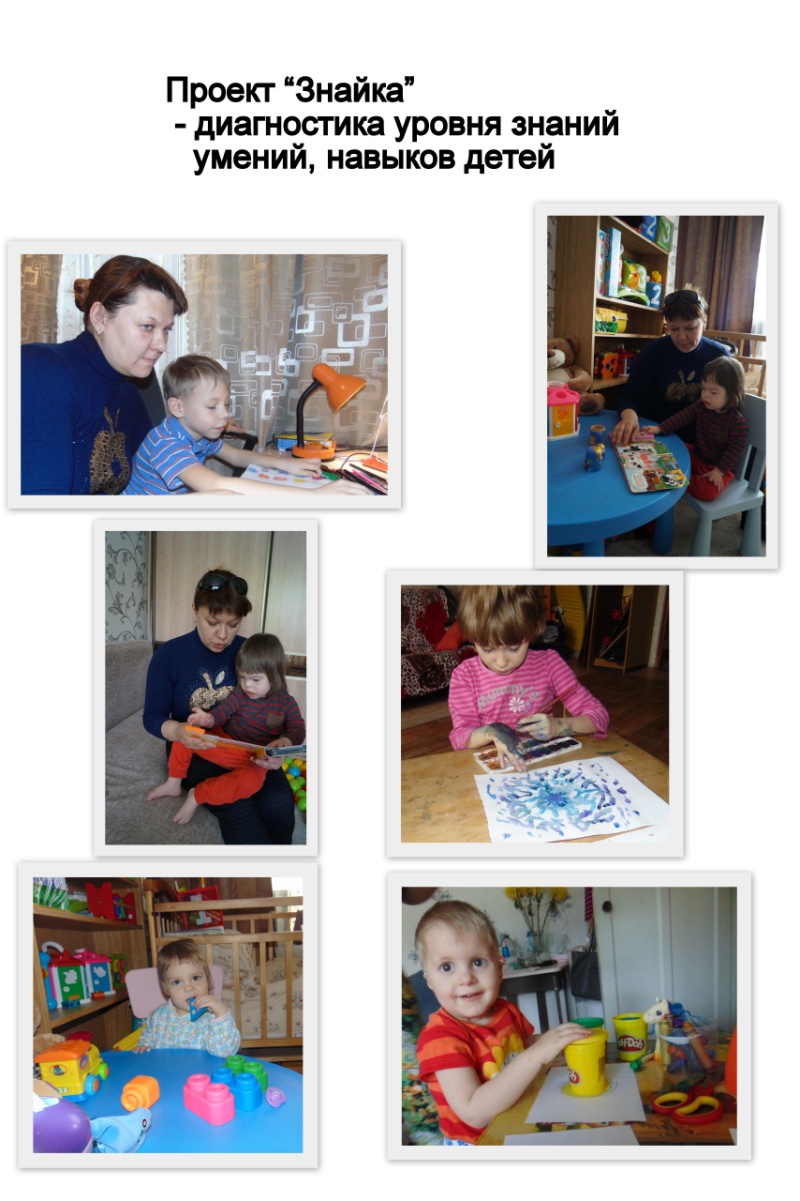 17.06.15.13:00 - 14:00Паллиативная медицинская помощь: законодательная база, опыт развития в России и за рубежомЗаведующая паллиативной службы Маляр К.В.30.06.1510:00-12:00Твое заболевание: причины, симптомы, что в твоих руках,  необходимые рекомендацииНеврологГалендер И.В.Медицинское видеоконсультированиеМедицинское видеоконсультированиеМедицинское видеоконсультированиеМедицинское видеоконсультированиеМедицинское видеоконсультированиеМедицинское видеоконсультированиеСемьяпедиатрневрологмедицинская сестрареаниматологлогопед-дефектологВсегоСемья44233169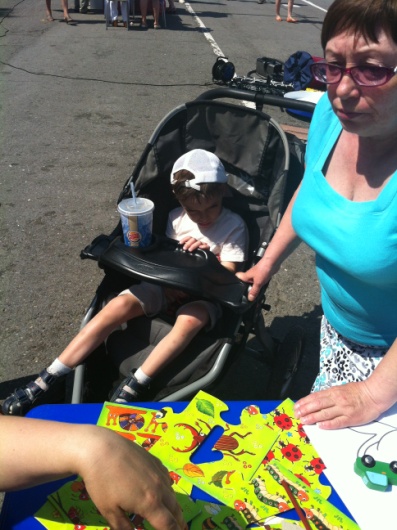 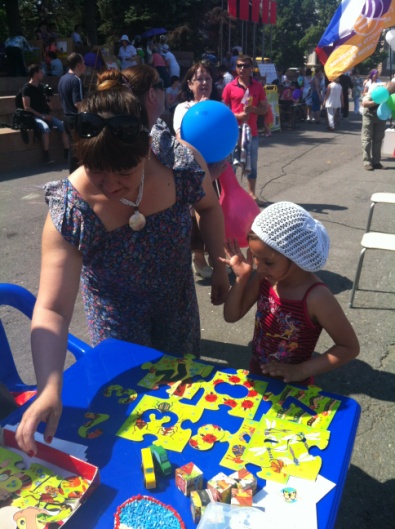 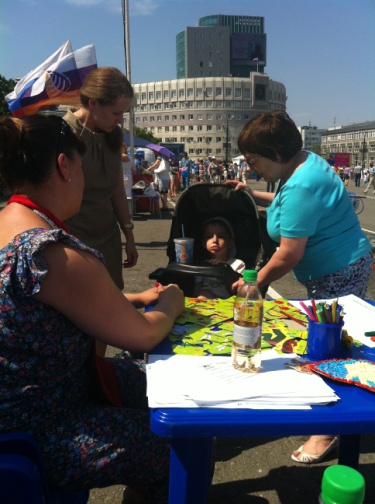 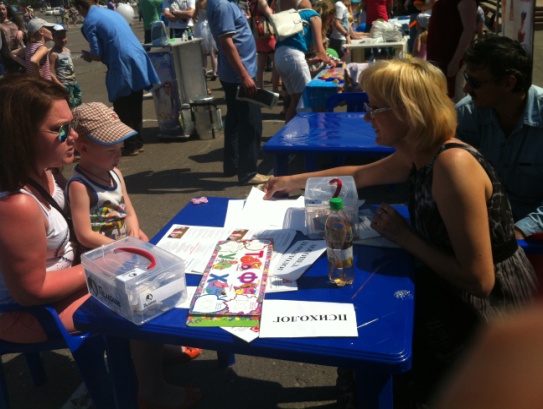 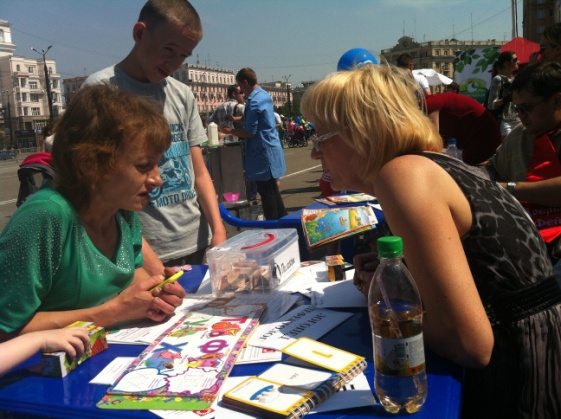 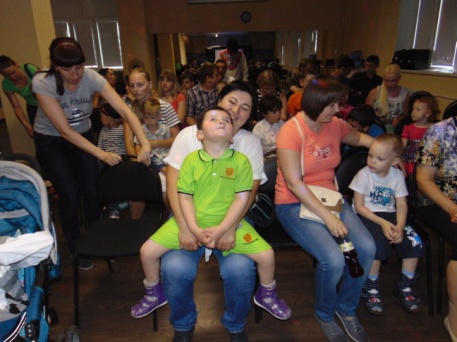 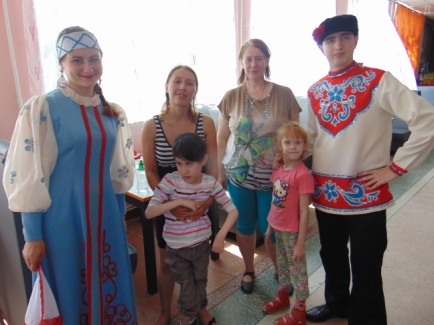 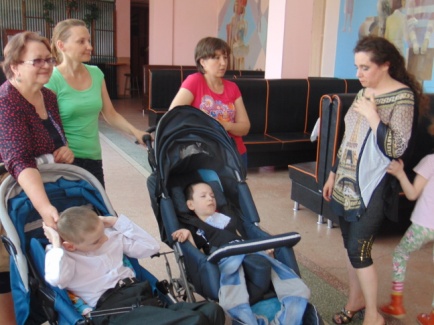 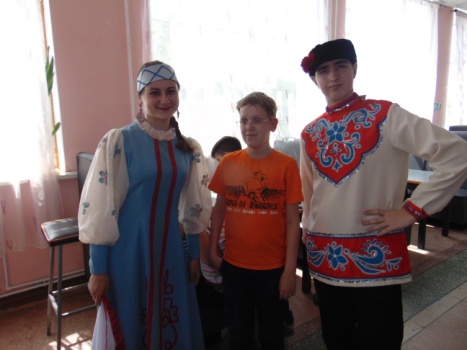 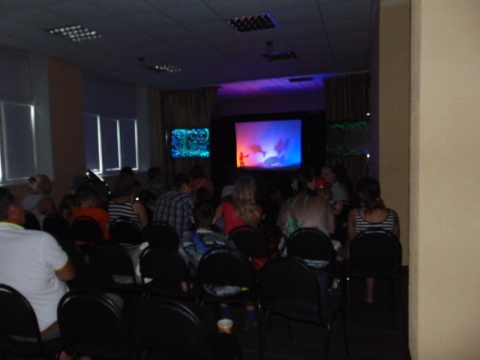 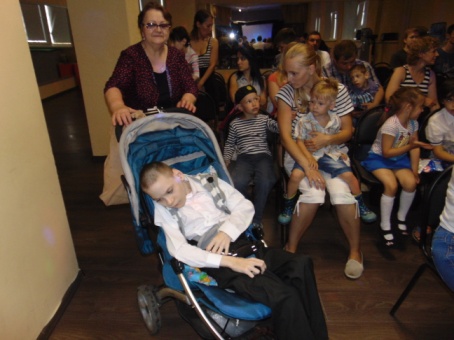 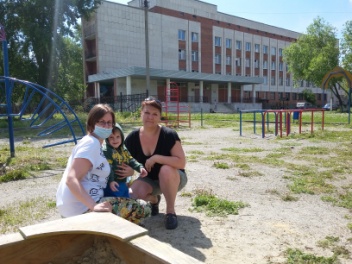 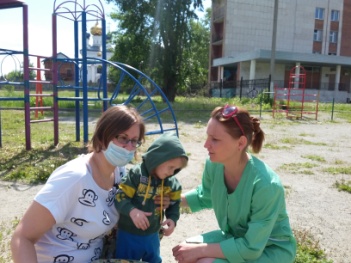 Ребенок находится в стационаре. Посещение ребенка психологом, педиатром и медицинской сестрой в больнице. 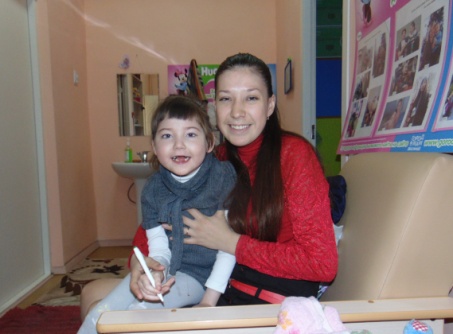 Ребенок нуждается в лекарственном средстве,  которое давно не выдают, дополнительных средств в семье нет. КВППД ШКБ №9 предоставили необходимое лекарственное  средство для ребенка.Обеспечение лекарственными средствами 4 семьи.Обеспечение гигиеническими  средствами 4 семьи